    БОЙРОК                                                                             РАСПОРЯЖЕНИЕ03 сентябрь 2020йыл                  №14                         03 сентября 2020 годаО создании комиссии по проведению инвентаризации основных средств и материальных запасов при смене материально-ответственных лицСоздать комиссию по проведению инвентаризации основных средств и материальных запасов сельского поселения Мутабашевский сельсовет муниципального района Аскинский район Республики Башкортостан при смене материально-ответственных лиц и в связи с необходимостью организации системы учета и хранения ТМЦ и основных средств в следующем составе:    Председатель комиссии: Минниахметова И.Ф.- глава администрации сельского поселения Мутабашевский сельсовет;    Члены комиссии:                                                          Галиакбарова Э.Ф.- управляющий делами;                                                      Зарипова Л.А.- специалист;                                                      Исламова Р.Ш.- технический работник.Главасельского поселения Мутабашевский сельсоветмуниципального района Аскинский районРеспублики Башкортостан И.Ф.МинниахметоваИсп.:Галиакбарова Э.Ф.Т.(834771)2-66-35БАШҠОРТОСТАН РЕСПУБЛИКАҺЫАСҠЫН РАЙОНЫ   МУНИЦИПАЛЬ РАЙОНЫНЫҢМУТАБАШ АУЫЛ  СОВЕТЫ АУЫЛ  БИЛӘМӘҺЕ ХӘКИМИӘТЕ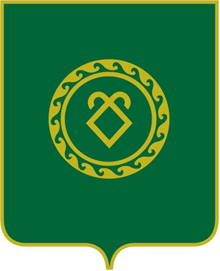 АДМИНИСТРАЦИЯСЕЛЬСКОГО ПОСЕЛЕНИЯМУТАБАШЕВСКИЙ СЕЛЬСОВЕТМУНИЦИПАЛЬНОГО РАЙОНААСКИНСКИЙ РАЙОНРЕСПУБЛИКИ БАШКОРТОСТАН